У  К  Р А  Ї  Н  А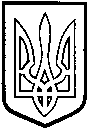 ТОМАШПІЛЬСЬКА РАЙОННА РАДАВ І Н Н И Ц Ь К О Ї  О Б Л А С Т ІРІШЕННЯ №421від 21 червня 2018 року							27 сесія 7 скликанняПро передачу зі спільної власності територіальних громад району будівлі інфекційного відділення КУ «Томашпільська центральна районна лікарня» до комунальної власності Томашпільської об’єднаноїтериторіальної громадиВідповідно до пункту 20 частини 1 статті 43 Закону України “Про місцеве самоврядування в Україні”, пункту 39 розділу VI Прикінцеві та перехідні положення Бюджетного кодексу України, рішення 23 сесії районної ради 5 скликання від 28 квітня 2009 року №284 «Про управління об’єктами спільної власності територіальних громад району», рішення 20 сесії районної ради 6 скликання від 21 березня 2013 року № 321 «Про затвердження Положення про порядок передачі об’єктів права спільної власності територіальних громад Томашпільського району», враховуючи рішення 21 сесії Томашпільської селищної ради 8 скликання від 23 травня 2018 року №725 «Про надання згоди на прийняття до комунальної власності Томашпільської селищної ради приміщення корпусу інфекційного відділення Томашпільської ЦРЛ» та висновок постійної комісії районної ради з питань регулювання комунальної власності, комплексного розвитку та благоустрою населених пунктів, охорони довкілля, будівництва і приватизації районна рада ВИРІШИЛА:1. Передати безоплатно до комунальної власності Томашпільської селищної об’єднаної територіальної громади із спільної власності територіальних громад Томашпільського району будівлю інфекційного відділення КУ «Томашпільська центральна районна лікарня», що знаходиться за адресою: смт.Томашпіль, вул. Ігоря Гаврилюка, 133.2. Томашпільській районній раді (Коритчук Д.І.) та Томашпільській селищній раді (Немировський В.Ф.) здійснити передачу-прийняття майна, зазначеного в пункті 1 цього рішення, відповідно до чинного законодавства України, з оформленням необхідних документів.3. Контроль за виконанням даного рішення покласти на постійну комісію районної ради з питань регулювання комунальної власності, комплексного розвитку та благоустрою населених пунктів, охорони довкілля, будівництва і приватизації (Гаврилюк В.А.).Голова районної ради					Д.Коритчук